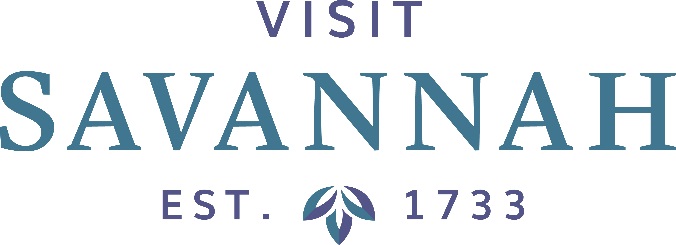 Board of Directors MeetingWill be Held In Our Large Conference Room101 East Bay StreetFriday, April 13, 2018At 8:30 AMThis Meeting is Open to the PublicWelcome and Meeting Agenda:  Visit Savannah Chairman Vaughnette Goode-WalkerVaughnette Goode-Walker/Corey Jones/Joseph MarinelliMinutesFinancialsHotel/Motel Tax Collections ReportSmith Travel Research ReportPresident’s Report:  Joseph MarinelliCurrent Activities/Events UpdateOtherDesignee ReportsSavannah Chamber of Commerce Report:  Bill HubbardOld BusinessNew BusinessAdjournmentAnnouncements